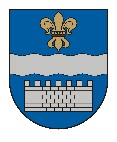   LATVIJAS REPUBLIKASDAUGAVPILS PILSĒTAS DOMEReģ. Nr. 90000077325, K. Valdemāra iela 1, Daugavpils, LV-5401, tālr. 65404344, 65404365, fakss 65421941 e-pasts info@daugavpils.lv   www.daugavpils.lv2021.gada 25.martā                                                             Saistošie noteikumi Nr.17                                                                                             (prot. Nr.12,  4.§)           APSTIPRINĀTI           ar Daugavpils pilsētas domes            2021.gada 25.marta           lēmumu Nr.169Grozījumi Daugavpils pilsētas domes 2016.gada 8.decembra saistošajos noteikumos Nr.47 “Daugavpils pilsētas pašvaldības sociālie pabalsti”Izdoti saskaņā ar likuma "Par pašvaldībām" 43.panta trešo daļu, Sociālo pakalpojumu un sociālās palīdzības likuma 36.panta piekto un sesto daļu, Izdarīt Daugavpils pilsētas domes 2016.gada 8.decembra saistošajos noteikumos Nr.47 “Daugavpils pilsētas pašvaldības sociālie pabalsti” (Latvijas Vēstnesis, 2016., Nr.247, 2017., Nr.90, Nr.252, 2018., Nr.190, 2019., 39,  70, 107, 225, 2020., 230, 251), šādus grozījumus:1. aizstāt vārdus “ģimene (persona)” (attiecīgā locījumā) ar vārdu “mājsaimniecība” (attiecīgā locījumā);2. izteikt 48.punktu šādā redakcijā:“48. Lai saņemtu veselības aprūpes pabalstu, persona vai tās likumiskais pārstāvis iesniedz dokumentus, kas pamato nepieciešamo veselības aprūpi.”;3. izteikt 59. punktu šādā redakcijā:“59. Bērnu ēdināšanas pabalstu izmaksā pārskaitījuma veidā ēdināšanas pakalpojumu sniedzējam vai pabalsta pieprasītājam, ja tiek uzrādīti izdevumus apliecinoši dokumenti no ēdināšanas pakalpojuma sniedzēja, atbilstoši starp Dienesta un attiecīgo pakalpojumu sniedzēju noslēgtā līgumā noteiktajam apmēram. Bērnu ēdināšanas pabalstu Dienests nepiešķir gadījumā, ja bezmaksas ēdināšana  tiek nodrošināta uz cita normatīvā akta pamata.”4. izteikt 62.punktu šādā redakcijā:“62. Pieaugušo ēdināšanas pabalstu izmaksā pārskaitījuma veidā ēdināšanas pakalpojumu sniedzējam vai, pamatojoties uz sociālā darba speciālista atzinumu, izmaksā skaidrā naudā, bet ne vairāk kā 2 euro dienā līdz 20 dienām vienā reizē, bet tādā gadījumā pēc pabalsta izmantošanas pabalsta pieprasītajam Dienestā ir jāiesniedz ēdināšanas izdevumus apliecinoši dokumenti. 5. svītrot 63.- 65.punktus.Domes priekšsēdētājs			I.Prelatovs Dokuments ir parakstīts ar drošu elektronisko parakstu un satur laika zīmogu